Shevington High School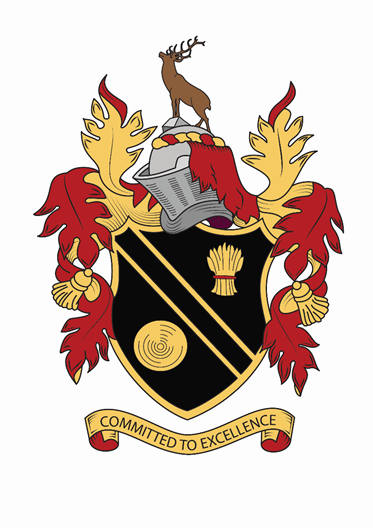 Pupil premium strategy statement School overviewDisadvantaged pupil performance overview for last academic yearStrategy aims for disadvantaged pupilsTeaching priorities for current academic yearTargeted academic support for current academic yearWider strategies for current academic yearMonitoring and implementationReview: last year’s aims and outcomesMetricData School nameShevington High SchoolPupils in school786Proportion of disadvantaged pupils20% Pupil premium allocation this academic year£130,096Academic year or years covered by statement2020/21 – 2021/22Publish dateOctober 2020Review dateOctober 2021Statement authorised byJ GrantPupil premium leadZoe HamesGovernor leadMichelle FosterProgress 8+0.45 (2019-2020)   -0.55 (2018-2019)Ebacc entry 28% (2019-2020)   7% (2018-2019)Attainment 850.03 (2019-2020)   44.07 (2018-2019)% Grade 5+ in English and maths50% (2019-2020)   36% (2018-2019)AimTargetTarget date Progress 8Achieve top quartile for progress made by disadvantaged pupils amongst similar schoolsSept 21Attainment 8Achieve national average for attainment for all pupilsSept 21% Grade 5+ in English and mathsAchieve average English and maths 5+ scores for similar schoolsSept 21OtherImprove attendance to national averageSept 21Ebacc entryBetter national average EBacc Entry for all pupilsSept 21MeasureActivityPriority 1, PP students will access QFT teaching under the COVID 19 conditions, will make good progress and not fall behind during periods of isolation. Building and improving quality teaching and remote learning and blended learning ensuring the same key features are evident in both. Involving research and training by TLR3 appointments on effective practice. QFT Pupil Profiles for all PP based on individual barriers so students are known well to teachers and teachers can adapt teaching where necessary.Buy-in Attendance services from LA to improve attendance from PPPriority 2, managing the ‘hybrid’ of remote learning and face-to-face learning to ensure good quality teaching is accessible to all.Professional development of staff. Increased staff expertise of Google Classroom, increased Live lessons which PP students say they prefer. Barriers to learning these priorities addressLow engagement with online home learning due to home issues such as safeguarding, lack of technology, low motivation, lack of independence, attendance. .Projected spending £40,000MeasureActivityPriority 1- To ensure PP are fully engaged in online and home learning. Introducing ‘PP lockdown checks’ and ‘back to school’ programme across school to improve student engagement with online learning. This involves calling all PP students, tracking their work, speaking to parents and removing any technology barriers by providing work packs and chromebooks for students when needed. Mental Health Lead appointment TLR3Priority 2 -To ensure that students maintain reading progress made and do not fall further behind in readingLiteracy interventions across KS3 for low attaining disadvantaged pupils, IDL and Renaissance Learning buy-in. Barriers to learning these priorities addressLower reading ages, technical issues, reduced motivation and mental health issues with increased lockdown measures. Projected spending£60,000MeasureActivityStudent ownership and engagement through metacognition. SAIL. Increasing attendance at coaching amongst disadvantaged pupils. Coaching to continue through lockdown.Increased parental communication through social media and phone call/text.Continue with independent SAIL missions and workshop lessons built into the timetable. Positive Mental Health and wellbeing for disadvantaged students.Safeguarding vigilance and swift action with any mental health issuesMental Health appointment to address this whole school.School counselling service Vulnerable students RAB rated so teachers are vigilant and can supportBarriers to learning these priorities addressAttendance of key pupils at coaching.Projected spending£30,096AreaChallengeMitigating actionTeachingEnsuring enough time is given over to allow for staff professional developmentUse of INSET days and additional cover being provided by senior leadersTargeted supportEnsuring Heads of Year have enough time to make the checks and calls and can address any barriers that ariseSLT assigned to zones to assist HOY with PP lockdown checks and parental engagement and vulnerable students.Wider strategiesEngaging the families facing most challengesWorking closely with the LA and social services and attendance officer to ensure the whole child approach to removing barriers. AimOutcomeAchieve top quartile for progress made by disadvantaged pupils amongst similar schoolsNot achieved in 2019Achieve national average for attainment for disadvantaged pupilsNot achieved in 2019Achieve average English and maths 5+ scores for similar schoolsNot achieved in 2019